МУНИЦИПАЛЬНЫЙ СОВЕТ ГОРОДСКОГО ПОСЕЛЕНИЯ МЫШКИНРЕШЕНИЕО внесении изменений решение Муниципального Совета городского поселения Мышкин от 08.12.2020 №22 «Об утверждении Порядка размещения сведений о доходах, расходах, об имуществе и обязательствах имущественного характера отдельных категорий лиц, замещающих муниципальные должности, и членов их семей в информационно-телекоммуникационной сети «Интернет» и предоставления этих сведений общероссийским средствам массовой информации для опубликования»Принято Муниципальным Советомгородского поселения Мышкин14 декабря 2021 годаВ соответствии с Федеральным законом от 31.07.2020 №259-ФЗ «О цифровых финансовых активах, цифровой валюте и о внесении изменений в отдельные законодательные акты Российской Федерации», Указом Президента Российской Федерации от 10.12.2020 №778 «О мерах по реализации отдельных положений Федерального закона «О цифровых финансовых активах, цифровой валюте и о внесении изменений в отдельные законодательные акты Российской Федерации», Указом Президента Российской Федерации от 08.07.2013 №613 «Вопросы противодействия коррупции», Указом Губернатора Ярославской области от 14.11.2013 № 614 «О вопросах противодействия коррупции и внесении изменений в отдельные указы Губернатора области»,Муниципальный Совет городского поселения Мышкин РЕШИЛ:Внести решение Муниципального Совета городского поселения Мышкин от 08.12.2020 №22 «Об утверждении Порядка размещения сведений о доходах, расходах, об имуществе и Порядок размещения сведений о доходах, расходах, об имуществе и обязательствах имущественного характера отдельных категорий лиц, замещающих муниципальные должности, и членов их семей в информационно-телекоммуникационной сети «Интернет» и предоставления этих сведений общероссийским средствам массовой информации для опубликования» (далее - Порядок), следующие изменения:1.1. пункт 3.4. Порядка изложить в следующей редакции:«3.4. Сведения об источниках получения средств, за счет которых совершены сделки (совершена сделка) по приобретению земельного участка, другого объекта недвижимого имущества, транспортного средства, ценных бумаг (долей участия, паев в уставных (складочных) капиталах организаций), цифровых финансовых активов, цифровой валюты, если общая сумма таких сделок (сумма такой сделки) превышает общий доход депутата Муниципального Совета городского поселения Мышкин и его супруги (супруга) за три последних года, предшествующих отчетному периоду.».	2. Контроль за исполнением настоящего решения возложить на постоянную комиссию по социальной политике и вопросам местного самоуправления.3. Настоящее решение вступает в силу после его официального опубликования в газете «Волжские зори».4.Настоящее решение разместить на официальном сайте Администрации городского поселения Мышкин в информационно - телекоммуникационной сети «Интернет».Глава городского                                             Председатель Муниципального поселения Мышкин                  	     Совета городского поселения Мышкин_________________Е. В. Петров                 _________________ Л.А. Чистяков14 декабря 2021 года  № 26                    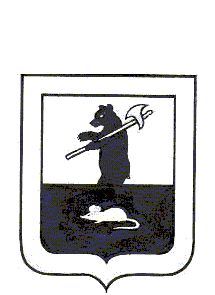 